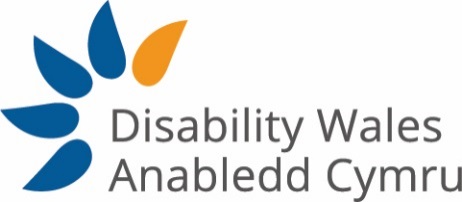 Person SpecificationThe post holder must be a disabled personEssentialDesirableQualificationsDegree or equivalent experienceEExperienceExperience of policy development in a complex environment EExperience of writing policy documents of varying length and for a variety of audiencesEExperience of lobbying and campaigning at government level and an understanding of political processes and how to influenceERelevant experience in working collaboratively with disabled people and their organisationsEExperience of facilitating a diverse range of stakeholders contributing to the development of good policy and practiceEExperience of using community development/capacity building techniquesEExperience in undertaking and delivering research studiesEExperience of producing evaluation reportsEPrevious experience of working in the Charity SectorDKnowledgeUnderstanding of the political and policy making process in Wales and levers for influencing changeEUnderstanding of co-production as a method of joint working in relation to policy and practiceEDrafting funding bids and tendersEKnowledge of working within the Third Sector and the associated policies and proceduresDSkillsAbility to analyse complex policy issues, identify key issues for DW and develop messages for influencing and campaigningEAbility to communicate policy messages to a range of audiences through a variety of channelsEAbility to plan, manage and deliver projects and initiativesEAbility to adopt a motivated, committed and flexible approach to dutiesEAbility to build relationships with internal and external stakeholdersESelf-motivated and work independently when requiredEAbility to manage competing demands with good organisational skillsEAbility to work as a team member and on own initiativeEAbility to work to deadlinesEAbility to prioritise workloadEWelsh Language SkillsDValues/Commitment toThe Social Model of DisabilityEDW’s mission, aims and objectives and valuesEEquality, Diversity and Human RightsEAn Inclusive SocietyEThe cultural importance of the Welsh LanguageEA team working approach across DWEGood working practices, e.g. professionalism, confidentiality, punctuality, adaptabilityEContinuous professional developmentEGeneral CriteriaWillingness to travel throughout Wales and beyond, which may require overnight stays in line with the duties of the postE